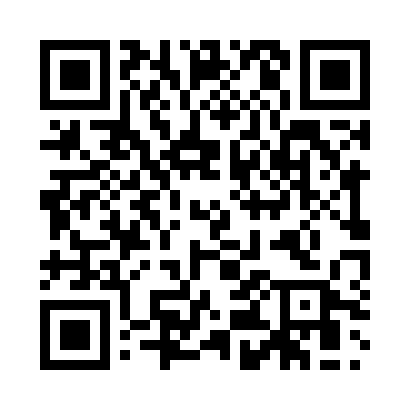 Prayer times for Altendeich, GermanyMon 1 Apr 2024 - Tue 30 Apr 2024High Latitude Method: Angle Based RulePrayer Calculation Method: Muslim World LeagueAsar Calculation Method: ShafiPrayer times provided by https://www.salahtimes.comDateDayFajrSunriseDhuhrAsrMaghribIsha1Mon4:486:561:295:018:0210:032Tue4:456:541:285:028:0410:053Wed4:416:511:285:038:0610:084Thu4:386:491:285:048:0810:105Fri4:356:471:275:058:0910:136Sat4:316:441:275:068:1110:167Sun4:286:421:275:078:1310:188Mon4:246:391:275:088:1510:219Tue4:216:371:265:098:1710:2410Wed4:186:341:265:098:1910:2711Thu4:146:321:265:108:2110:3012Fri4:106:301:265:118:2310:3313Sat4:076:271:255:128:2410:3614Sun4:036:251:255:138:2610:3915Mon3:596:221:255:148:2810:4216Tue3:566:201:255:158:3010:4517Wed3:526:181:245:168:3210:4818Thu3:486:151:245:178:3410:5119Fri3:446:131:245:188:3610:5420Sat3:406:111:245:198:3810:5821Sun3:366:081:235:198:4011:0122Mon3:326:061:235:208:4111:0423Tue3:286:041:235:218:4311:0824Wed3:246:021:235:228:4511:1225Thu3:195:591:235:238:4711:1526Fri3:155:571:235:248:4911:1927Sat3:125:551:225:248:5111:2328Sun3:115:531:225:258:5311:2629Mon3:105:511:225:268:5511:2730Tue3:095:491:225:278:5611:27